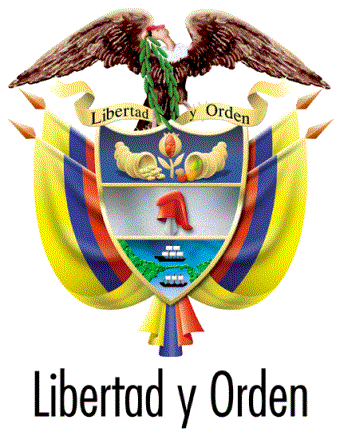 MINISTERIO DE TRANSPORTEAGENCIA NACIONAL DE INFRAESTRUCTURAAVISO INFORMATIVO No 9LICITACIÓN PÚBLICA No. VJ-VE-APP-IPB-001-2020A quien interese:Teniendo en cuenta que el pasado el 4 de septiembre de 2020, se emitió la Resolución de Apertura de la Licitación Pública y la publicación del Pliego de Condiciones definitivo para la contratación del Proyecto Nueva Malla Vial del Valle del Cauca - Corredor Accesos Cali y Palmira - NMVVCACP, dentro del Proceso de Selección No. VJ-VE-APP-IPB-001-2020.Y de acuerdo con las diferentes observaciones de los interesados realizadas durante los Prepliegos del Proyecto de Selección, a continuación presentamos la fecha, hora y personal, allegado por los diferentes interesados, que el INVIAS autorizó para las visitas a la infraestructura que no es de libre acceso como: las estaciones de peaje, estaciones pesaje, Centro de Control de Operaciones y Áreas administrativas:Es por esto que los interesados deberán contactarse con los Ingenieros Gustavo Díaz Triana y/o Adriana Suárez a los teléfonos 3152552918 y 3158562115, funcionarios del Consorcio RQS, contratista del INVIAS, con el fin de coordinar las autorizaciones de ingreso a la infraestructura, teniendo en cuenta los protocolos de bioseguridad que se deben cumplir por el COVID – 19. Es de aclarar que las visitas no deberán generar afectación en la operación de recaudo de peaje y tendrán restricción a los sitios que por seguridad defina el Consorcio RQS.Cambio Cuarto de Datos. De otra parte, a continuación se presenta la relación de los cambios realizados en el cuarto de datos, por actualización o complementación, los cuales se podrán consultar a partir del 30 de octubre, a saber: Finalmente, se precisa que en concordancia con lo dispuesto en la Sección 1.7 “Cuarto de Información de Referencia del Proyecto” del Pliego de Condiciones, el que señala que la información publicada en el cuarto de información “estarán disponibles a título meramente informativo”.NombreFecha y hora de visitaEmpresaGabriel Gonzalez Antón30 de octubre de 2020,de 09:00 a.m. a 12:00 a.m.Ferrovial ConstrucciónIvan Maestre30 de octubre de 2020,de 09:00 a.m. a 12:00 a.m.Ferrovial ConstrucciónDurley Paola Rodriguez30 de octubre de 2020,de 09:00 a.m. a 12:00 a.m.Ferrovial ConstrucciónMartha L. Arias30 de octubre de 2020,de 09:00 a.m. a 12:00 a.m.Ferrovial ConstrucciónMaria Teresa Garcia Arango02 de noviembre de 2020de 09:00 a.m. a 12:00 a.m.Constructora Meco S.A.Andres Tordoya Henckell03 de noviembre de 2020,de 09:00 ea.m. a 12:00 a.m.Strabag y Shikun BinuiHector Gomajoa03 de noviembre de 2020,de 09:00 ea.m. a 12:00 a.m.Strabag y Shikun BinuiLenin Ernesto Flores03 de noviembre de 2020,de 09:00 ea.m. a 12:00 a.m.Strabag y Shikun BinuiAristides Valle Rivera03 de noviembre de 2020,de 09:00 ea.m. a 12:00 a.m.Strabag y Shikun BinuiDiego Leonardo Zuñiga03 de noviembre de 2020,de 09:00 ea.m. a 12:00 a.m.Strabag y Shikun BinuiJohanna Vasquez Rojas03 de noviembre de 2020,de 09:00 ea.m. a 12:00 a.m.Strabag y Shikun BinuiMarcela López Perilla03 de noviembre de 2020,de 09:00 ea.m. a 12:00 a.m.Strabag y Shikun BinuiDaniel Aparicio García03 de noviembre de 2020,de 2:00 p.m. a 5:00 p.m.04 de noviembre de 2020,de 09:00 a.m. a 12:00 a.m 04 de noviembre de 2020,de 2:00 p.m. a 5:00 p.m.Sacyr Concesiones ColombiaJavier Mirat Quiruelas03 de noviembre de 2020,de 2:00 p.m. a 5:00 p.m.04 de noviembre de 2020,de 09:00 a.m. a 12:00 a.m 04 de noviembre de 2020,de 2:00 p.m. a 5:00 p.m.Sacyr Concesiones ColombiaMiller Sanchez Melo03 de noviembre de 2020,de 2:00 p.m. a 5:00 p.m.04 de noviembre de 2020,de 09:00 a.m. a 12:00 a.m 04 de noviembre de 2020,de 2:00 p.m. a 5:00 p.m.Sacyr Concesiones ColombiaEduar Alfonso Valbuena03 de noviembre de 2020,de 2:00 p.m. a 5:00 p.m.04 de noviembre de 2020,de 09:00 a.m. a 12:00 a.m 04 de noviembre de 2020,de 2:00 p.m. a 5:00 p.m.Sacyr Concesiones ColombiaGuillermo Peña03 de noviembre de 2020,de 2:00 p.m. a 5:00 p.m.04 de noviembre de 2020,de 09:00 a.m. a 12:00 a.m 04 de noviembre de 2020,de 2:00 p.m. a 5:00 p.m.Sacyr Concesiones ColombiaMario Fernando Garces03 de noviembre de 2020,de 2:00 p.m. a 5:00 p.m.04 de noviembre de 2020,de 09:00 a.m. a 12:00 a.m 04 de noviembre de 2020,de 2:00 p.m. a 5:00 p.m.Sacyr Concesiones ColombiaSandra Gutierrez03 de noviembre de 2020,de 2:00 p.m. a 5:00 p.m.04 de noviembre de 2020,de 09:00 a.m. a 12:00 a.m 04 de noviembre de 2020,de 2:00 p.m. a 5:00 p.m.Sacyr Concesiones ColombiaDiego Cajiao03 de noviembre de 2020,de 2:00 p.m. a 5:00 p.m.04 de noviembre de 2020,de 09:00 a.m. a 12:00 a.m 04 de noviembre de 2020,de 2:00 p.m. a 5:00 p.m.Sacyr Concesiones ColombiaJhon Milton Sanchez03 de noviembre de 2020,de 2:00 p.m. a 5:00 p.m.04 de noviembre de 2020,de 09:00 a.m. a 12:00 a.m 04 de noviembre de 2020,de 2:00 p.m. a 5:00 p.m.Sacyr Concesiones ColombiaGustavo Cabal03 de noviembre de 2020,de 2:00 p.m. a 5:00 p.m.04 de noviembre de 2020,de 09:00 a.m. a 12:00 a.m 04 de noviembre de 2020,de 2:00 p.m. a 5:00 p.m.Sacyr Concesiones ColombiaKaren Ayala03 de noviembre de 2020,de 2:00 p.m. a 5:00 p.m.04 de noviembre de 2020,de 09:00 a.m. a 12:00 a.m 04 de noviembre de 2020,de 2:00 p.m. a 5:00 p.m.Sacyr Concesiones ColombiaJuan Carlos Prieto03 de noviembre de 2020,de 2:00 p.m. a 5:00 p.m.04 de noviembre de 2020,de 09:00 a.m. a 12:00 a.m 04 de noviembre de 2020,de 2:00 p.m. a 5:00 p.m.Sacyr Concesiones ColombiaDavid Saldaña Marulanda03 de noviembre de 2020,de 2:00 p.m. a 5:00 p.m.04 de noviembre de 2020,de 09:00 a.m. a 12:00 a.m 04 de noviembre de 2020,de 2:00 p.m. a 5:00 p.m.Sacyr Concesiones ColombiaJaime Orlando Rojas Sanchez03 de noviembre de 2020,de 2:00 p.m. a 5:00 p.m.04 de noviembre de 2020,de 09:00 a.m. a 12:00 a.m 04 de noviembre de 2020,de 2:00 p.m. a 5:00 p.m.Sacyr Concesiones ColombiaCarment Stella Morales Zamora03 de noviembre de 2020,de 2:00 p.m. a 5:00 p.m.04 de noviembre de 2020,de 09:00 a.m. a 12:00 a.m 04 de noviembre de 2020,de 2:00 p.m. a 5:00 p.m.Sacyr Concesiones ColombiaDiego Alejandro Bonilla03 de noviembre de 2020,de 2:00 p.m. a 5:00 p.m.04 de noviembre de 2020,de 09:00 a.m. a 12:00 a.m 04 de noviembre de 2020,de 2:00 p.m. a 5:00 p.m.Sacyr Concesiones ColombiaPablo Panesso03 de noviembre de 2020,de 2:00 p.m. a 5:00 p.m.04 de noviembre de 2020,de 09:00 a.m. a 12:00 a.m 04 de noviembre de 2020,de 2:00 p.m. a 5:00 p.m.Sacyr Concesiones ColombiaLuis Jose Giraldo03 de noviembre de 2020,de 2:00 p.m. a 5:00 p.m.04 de noviembre de 2020,de 09:00 a.m. a 12:00 a.m 04 de noviembre de 2020,de 2:00 p.m. a 5:00 p.m.Sacyr Concesiones ColombiaMilton Ayala03 de noviembre de 2020,de 2:00 p.m. a 5:00 p.m.04 de noviembre de 2020,de 09:00 a.m. a 12:00 a.m 04 de noviembre de 2020,de 2:00 p.m. a 5:00 p.m.Sacyr Concesiones ColombiaDavid Ramirez03 de noviembre de 2020,de 2:00 p.m. a 5:00 p.m.04 de noviembre de 2020,de 09:00 a.m. a 12:00 a.m 04 de noviembre de 2020,de 2:00 p.m. a 5:00 p.m.Sacyr Concesiones ColombiaJavier Corredor Rivera05 de noviembre de 2020, de 09:00 a.m. a 12:00 a.m.PavcolLeonardo Arévalo Cruz05 de noviembre de 2020, de 09:00 a.m. a 12:00 a.m.PavcolYamit Mateus Vaca05 de noviembre de 2020, de 09:00 a.m. a 12:00 a.m.PavcolLorena Ramírez05 de noviembre de 2020, de 09:00 a.m. a 12:00 a.m.PavcolCarlos Andrés Quiza Galindo06 de noviembre de 2020, de 09:00 a.m. a 12:00 a.m.Powerchina International Group LtdFelipe Martinez06 de noviembre de 2020, de 09:00 a.m. a 12:00 a.m.Powerchina International Group LtdPedro Antonio Caviedes Niño06 de noviembre de 2020, de 09:00 a.m. a 12:00 a.m.Powerchina International Group LtdJuan Bernardo Jaramillo10 de noviembre de 2020, de 09:00 a.m. a 12:00 a.m. 10 de noviembre de 2020, de 02:00 p.m. a 5:00 p.m. ISADiego Hernando Cuevas10 de noviembre de 2020, de 09:00 a.m. a 12:00 a.m. 10 de noviembre de 2020, de 02:00 p.m. a 5:00 p.m. ISAJulio Enrique Mantilla10 de noviembre de 2020, de 09:00 a.m. a 12:00 a.m. 10 de noviembre de 2020, de 02:00 p.m. a 5:00 p.m. ISADarío Yoani Mesa10 de noviembre de 2020, de 09:00 a.m. a 12:00 a.m. 10 de noviembre de 2020, de 02:00 p.m. a 5:00 p.m. ISACarolina Aristizábal10 de noviembre de 2020, de 09:00 a.m. a 12:00 a.m. 10 de noviembre de 2020, de 02:00 p.m. a 5:00 p.m. ISAAlejandro Bennewitz10 de noviembre de 2020, de 09:00 a.m. a 12:00 a.m. 10 de noviembre de 2020, de 02:00 p.m. a 5:00 p.m. ISACarlos E Montenegro10 de noviembre de 2020, de 09:00 a.m. a 12:00 a.m. 10 de noviembre de 2020, de 02:00 p.m. a 5:00 p.m. ISADaniel Urbina10 de noviembre de 2020, de 09:00 a.m. a 12:00 a.m. 10 de noviembre de 2020, de 02:00 p.m. a 5:00 p.m. ISAClaudia Molina10 de noviembre de 2020, de 09:00 a.m. a 12:00 a.m. 10 de noviembre de 2020, de 02:00 p.m. a 5:00 p.m. ISARaul Rodriguez10 de noviembre de 2020, de 09:00 a.m. a 12:00 a.m. 10 de noviembre de 2020, de 02:00 p.m. a 5:00 p.m. ISAJairo Ninco10 de noviembre de 2020, de 09:00 a.m. a 12:00 a.m. 10 de noviembre de 2020, de 02:00 p.m. a 5:00 p.m. ISAManuel Francisco Cabrales Camacho24 de noviembre de 2020, de 09:00 a.m. a 12:00 a.m.OHL Construcción ColombiaIgnacio Echarte24 de noviembre de 2020, de 09:00 a.m. a 12:00 a.m.OHL Construcción ColombiaLuis Alfredo Castro Ruiz24 de noviembre de 2020, de 09:00 a.m. a 12:00 a.m.OHL Construcción ColombiaMario Piedrahita24 de noviembre de 2020, de 09:00 a.m. a 12:00 a.m.OHL Construcción ColombiaFernando Cajamarca24 de noviembre de 2020, de 09:00 a.m. a 12:00 a.m.OHL Construcción ColombiaJavier Ernesto Hernandez Garcia25 de noviembre de 2020, de 09:00 a.m. a 12:00 a.m.Copasa GroupMODIFICACIONES MODIFICACIONES MODIFICACIONES CarpetaSubcarpetaObservaciones0A0AI2-11Actualización - aforos del estudio de tráficoEE33Nueva carpeta – Respuesta Radicado ANLA y Auto No 04742JJ35Actualización - Archivo Trafico diario y trafico mensual